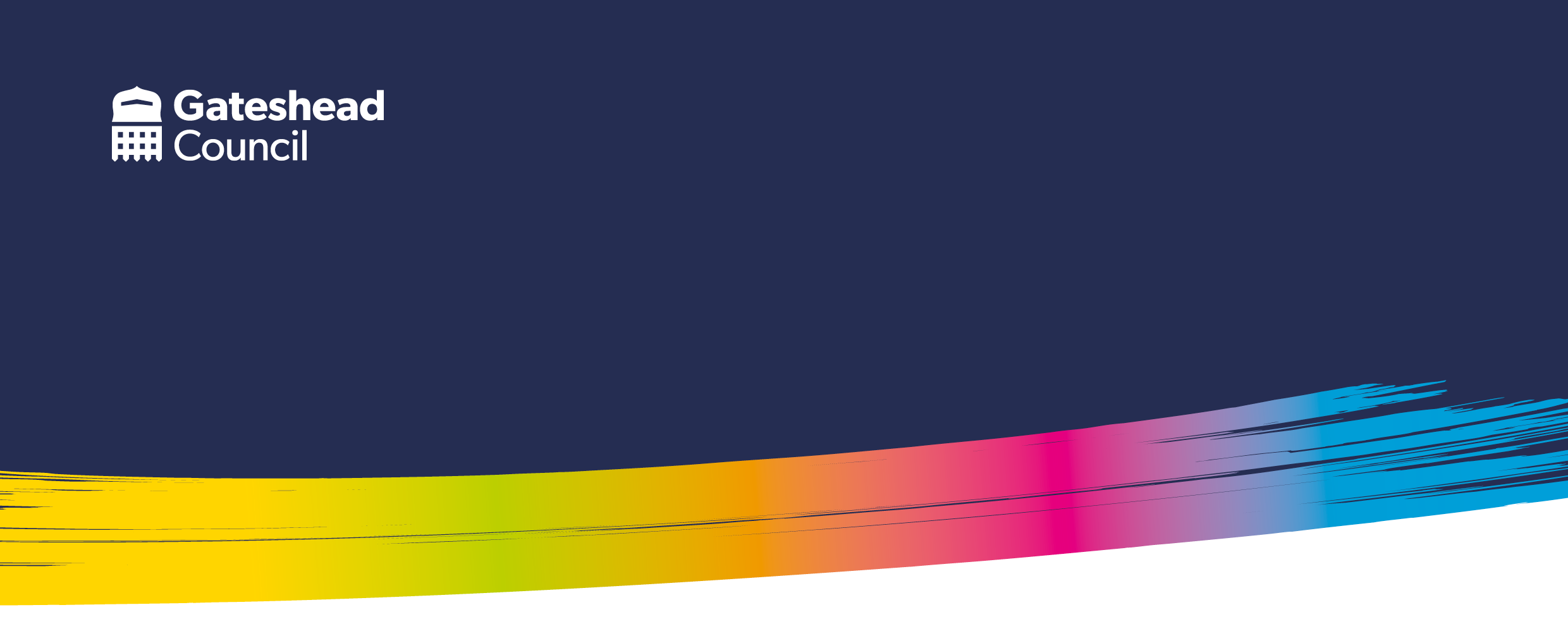 Your Name: 	Date of Birth:Who is filling out this form?If you answered ‘Me and another person,’ please let us know who this is:How do you prefer to communicate? For example, verbally, signing, with adult support, etc. What are you good at?What do you enjoy doing the most?What are your hopes and dreams for the future and what do you think you might need to achieve these?Is there anything you need help with?Do you have any worries, questions, or anything else you’d like to tell us?Just meMe and my parents/carers Me and another personI’m confidentI would like more helpCommentsTravelling Independently Taking care of my own health needsManaging my moneyKeeping myself safe online and out and aboutTalking to people and making friendsFinding fun things to doSkills to live by myselfSeeking help when it’s needed